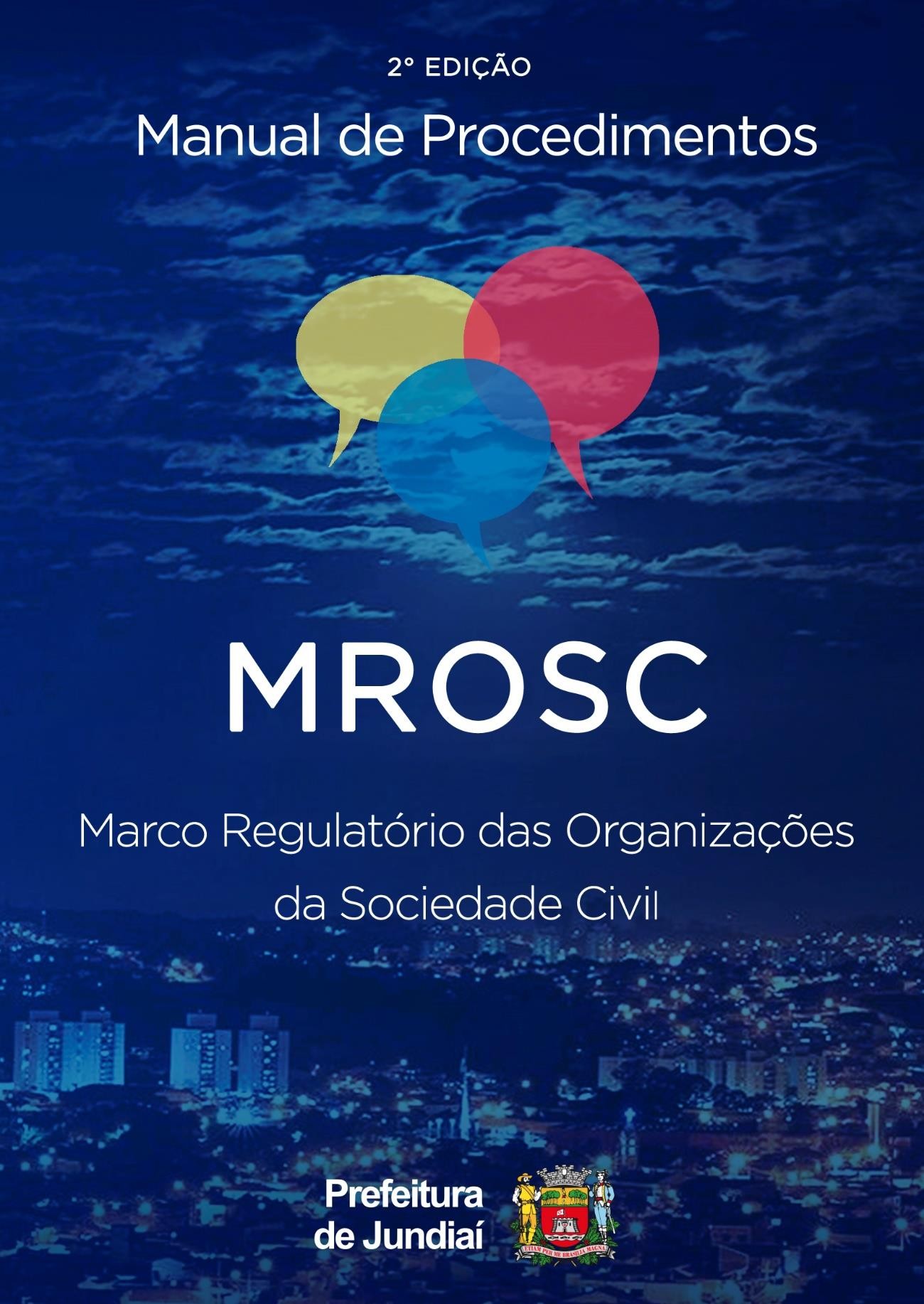 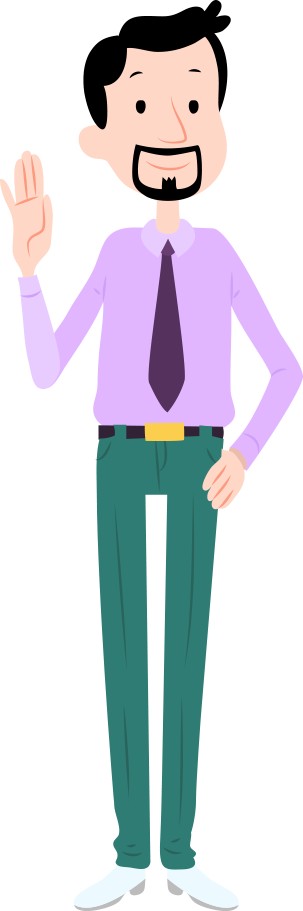 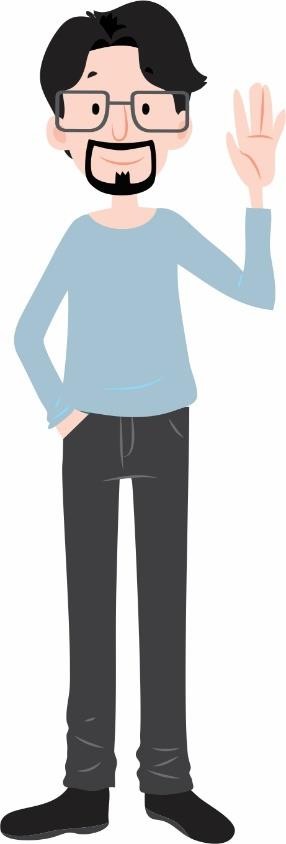 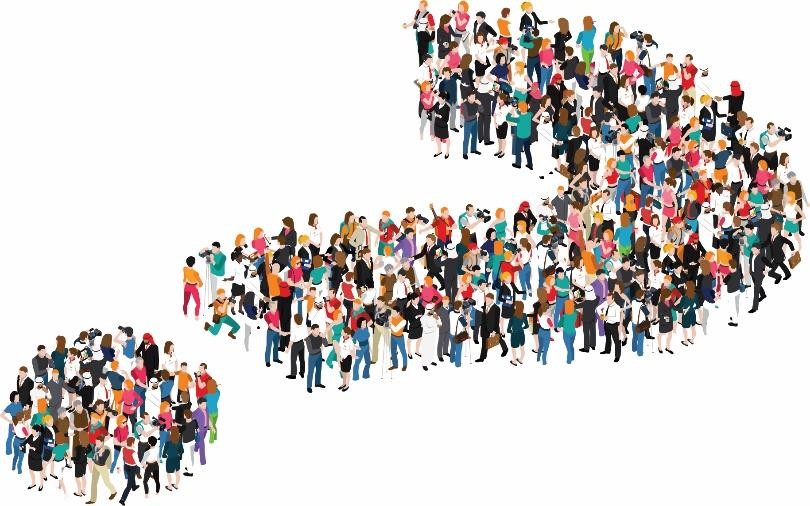 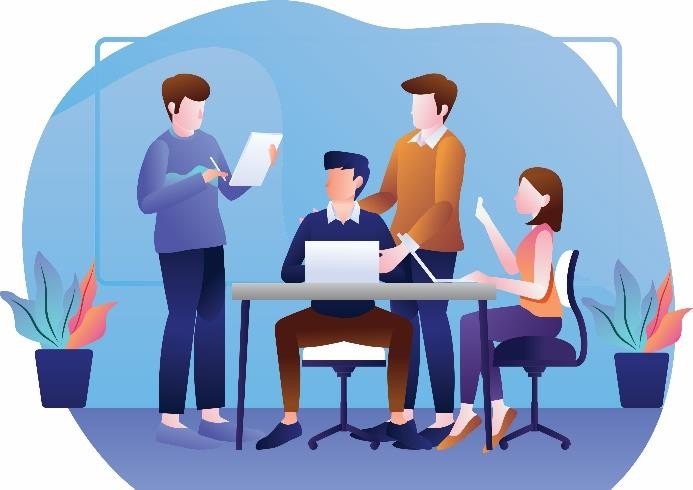 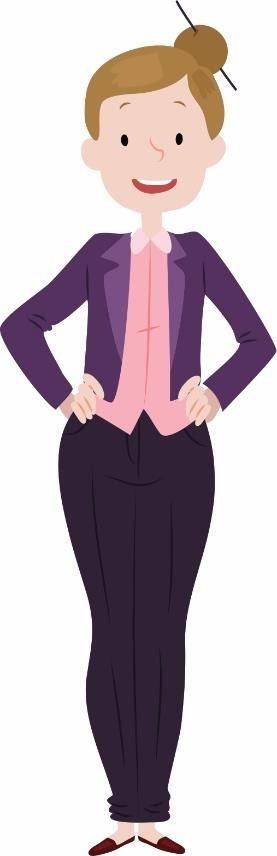 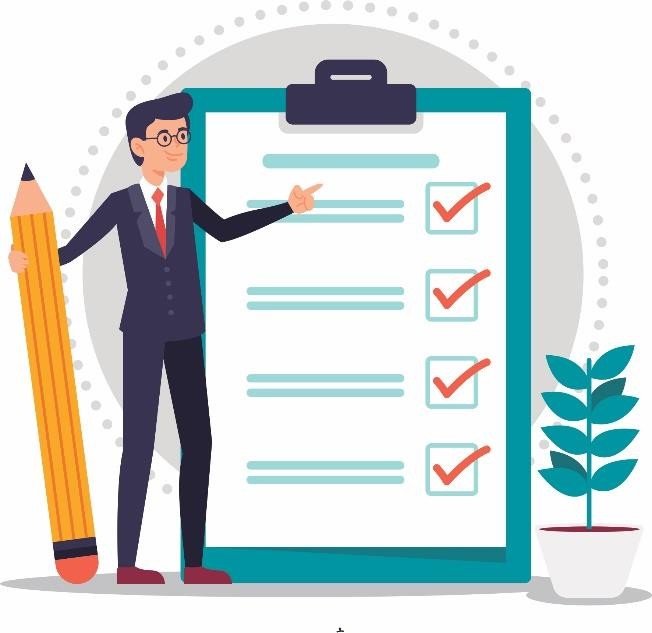 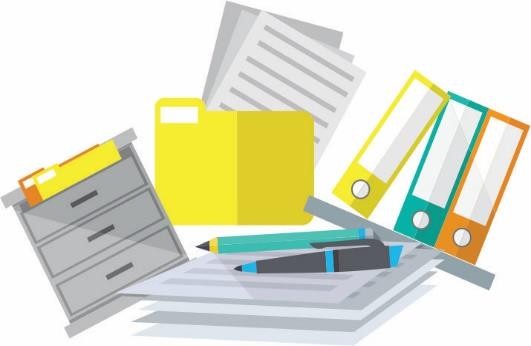 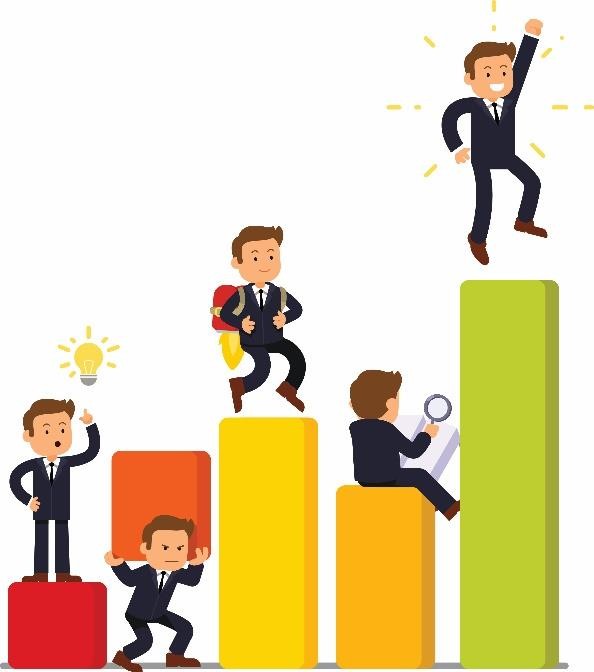 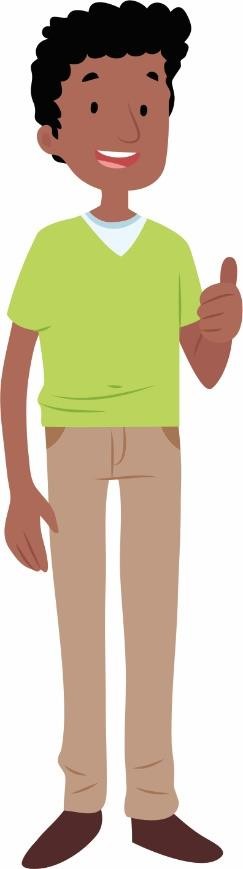 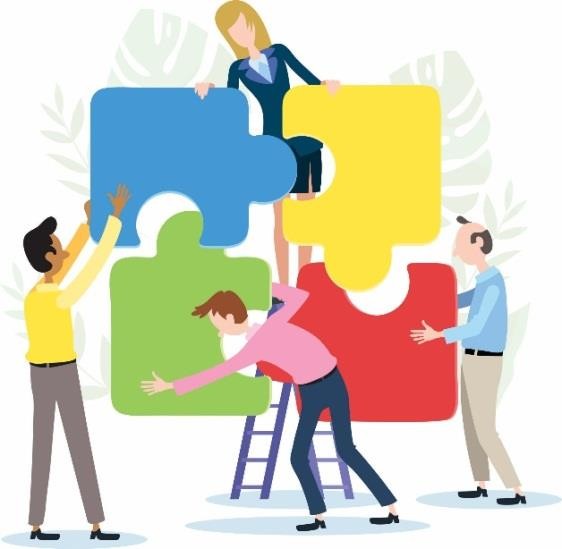 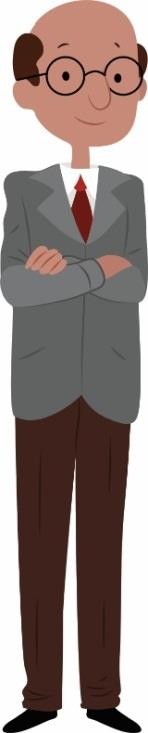 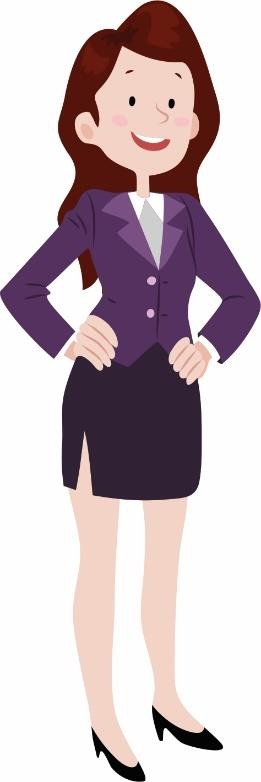 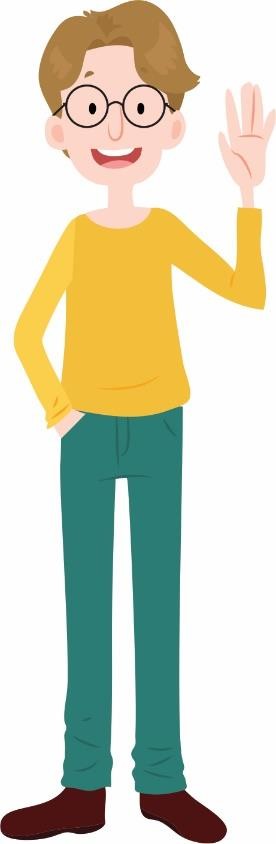 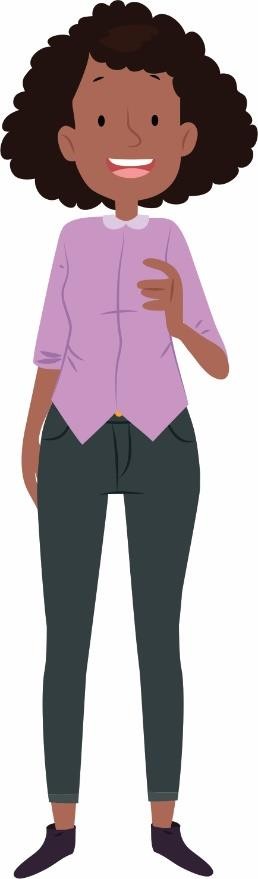 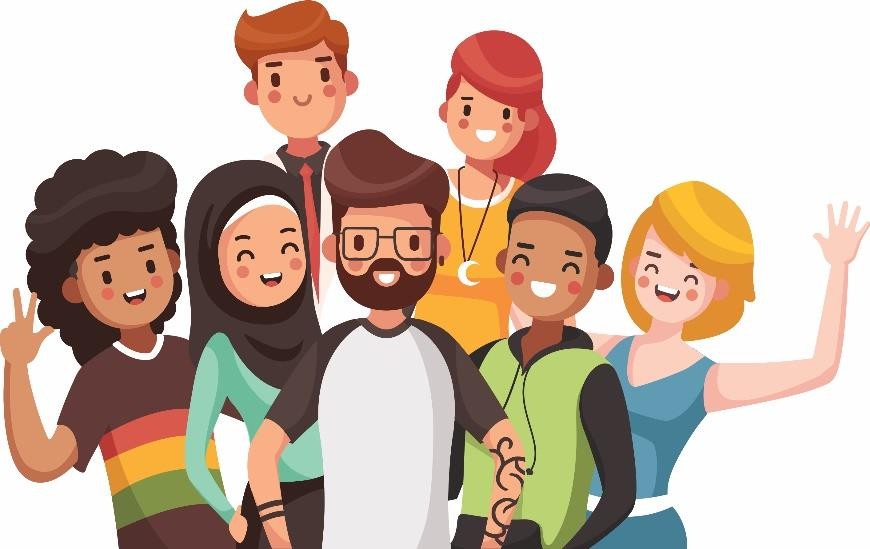 EXO VIIDECLARAÇÃO DO TRABALHO INFANTILA organização da sociedade , inscrita no CNPJ nº,  por  intermédio  de  seu  representante  legal   Sr, DECLARA, sob as penas da lei, para fins do disposto no inciso XXXIII do art. 7º da Constituição Federal, que não emprega menor de dezoito anos em trabalho noturno, perigoso ou insalubre e não emprega menor de dezesseis anos, conforme enunciado no inciso IV do art. do .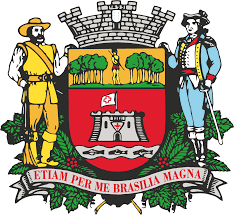 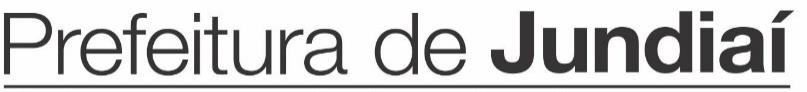 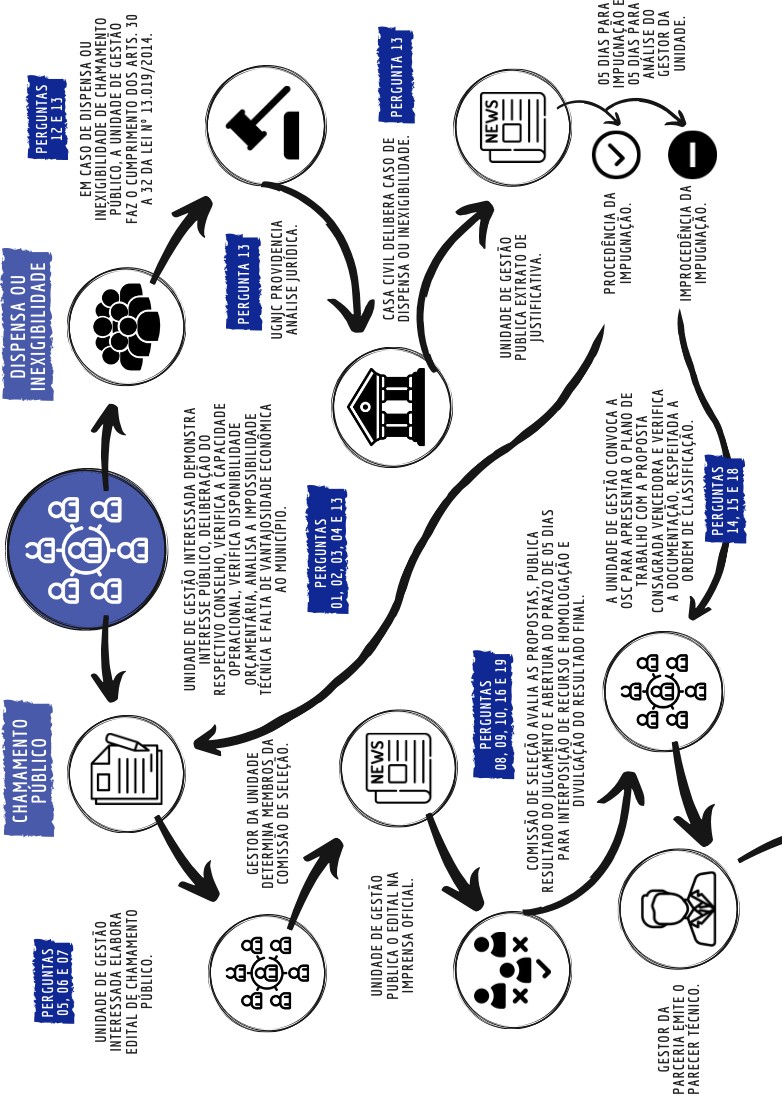 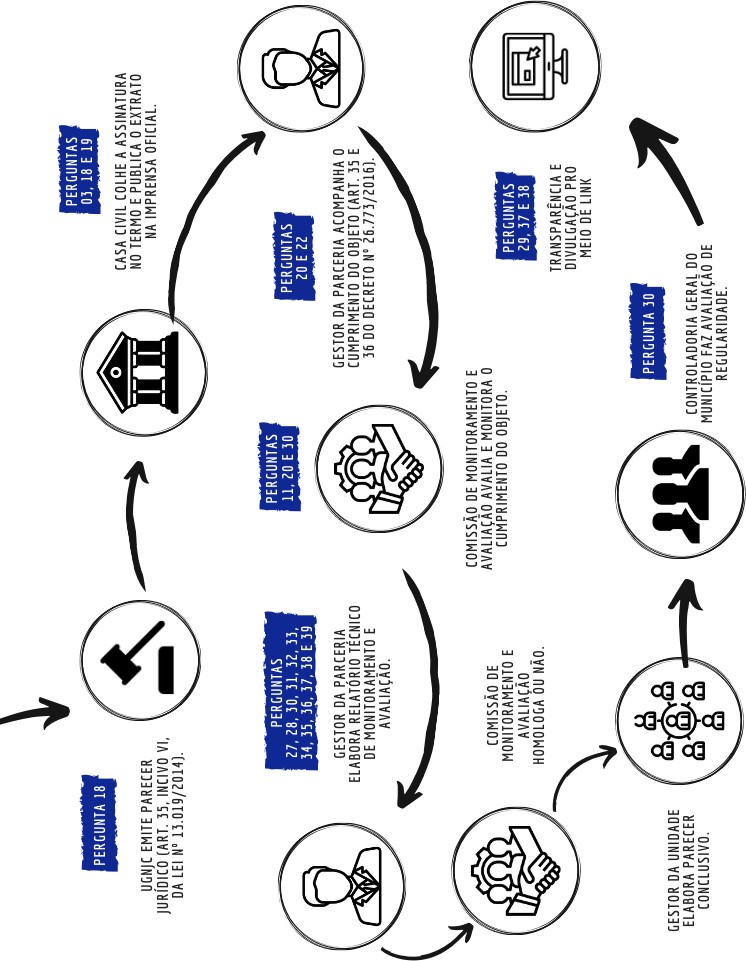 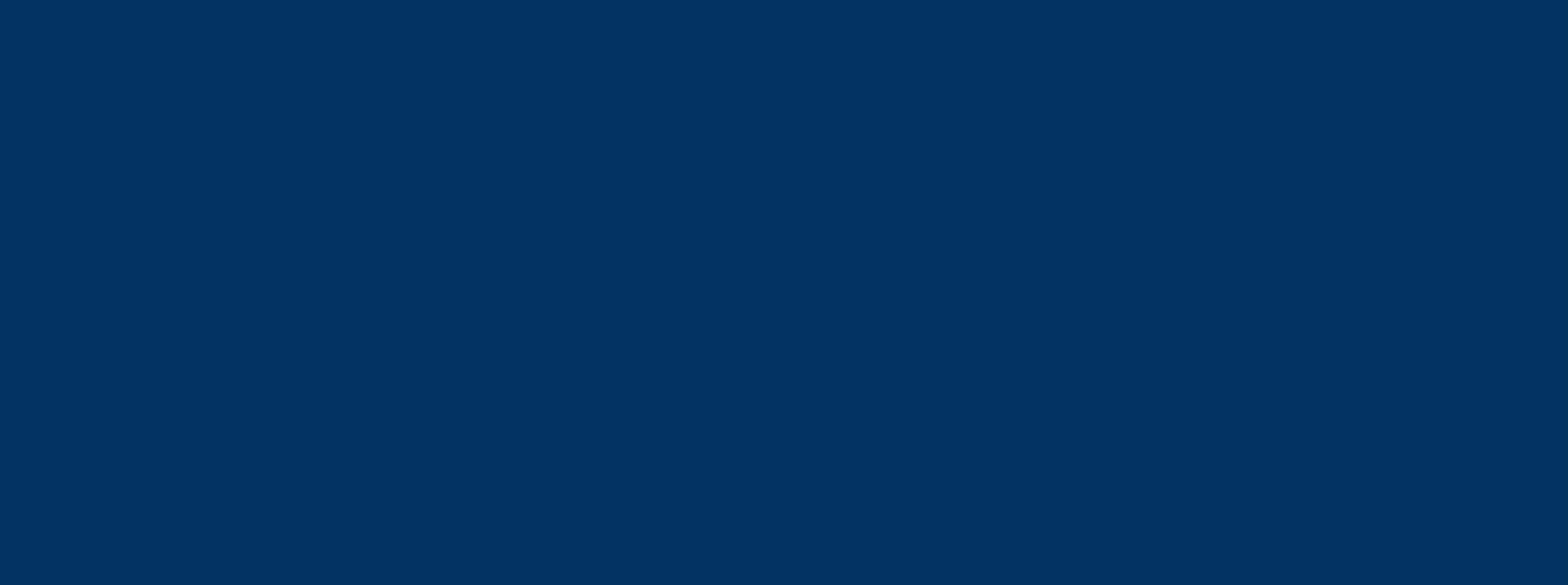 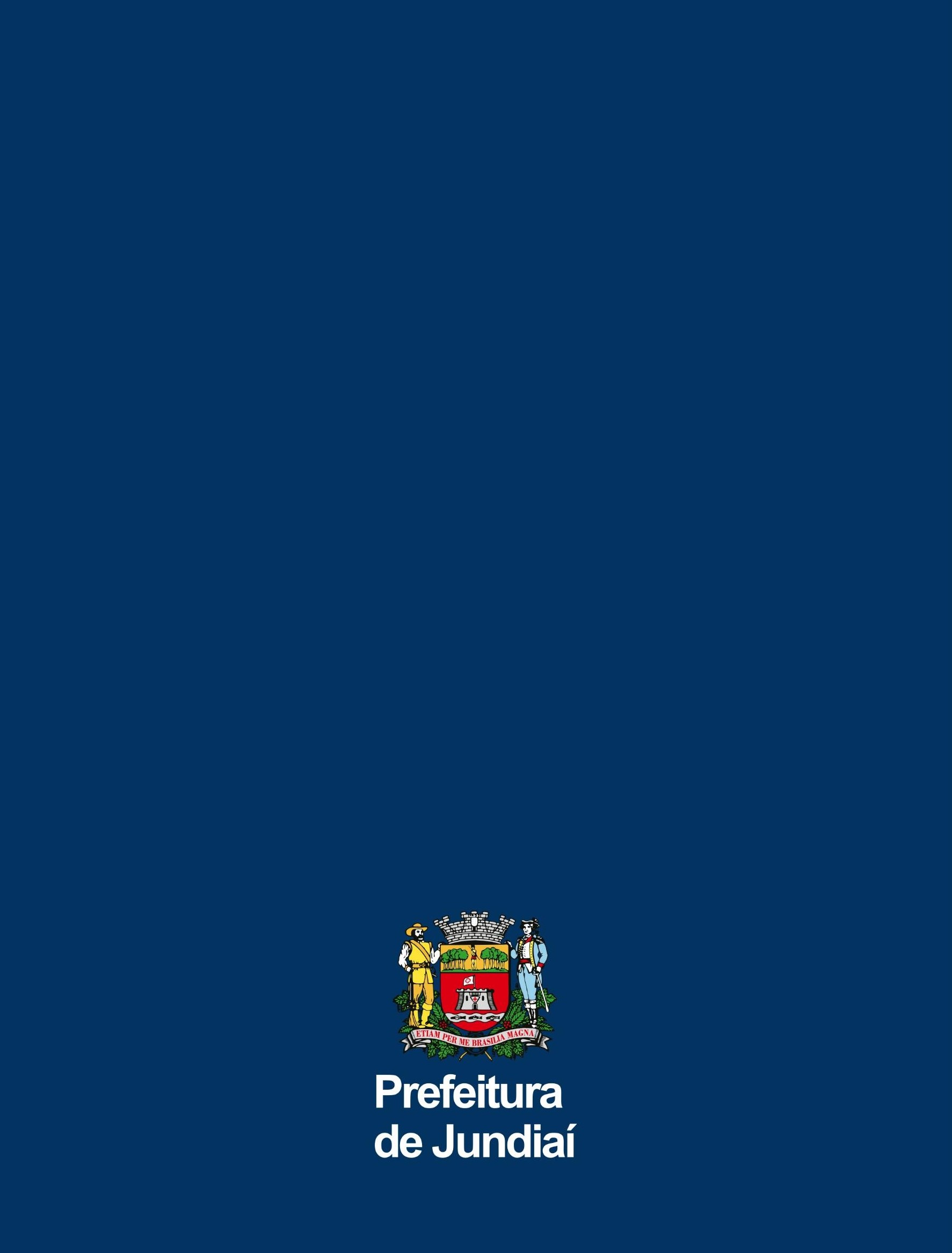 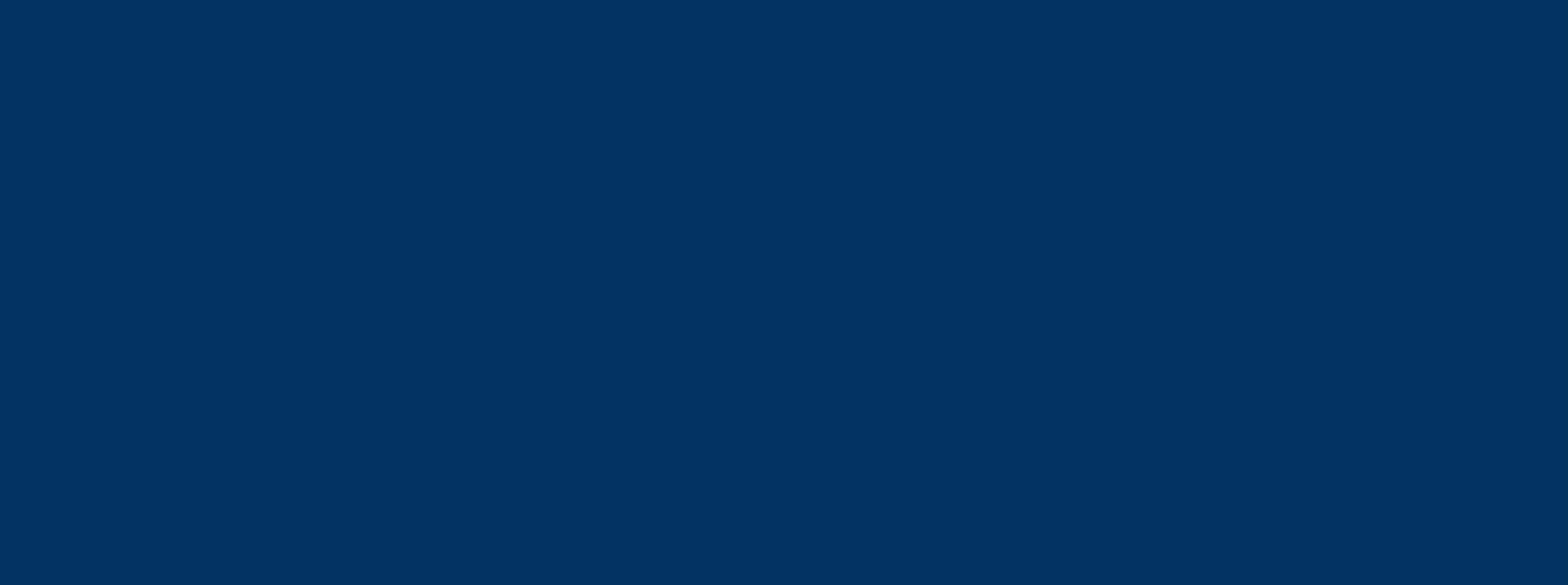 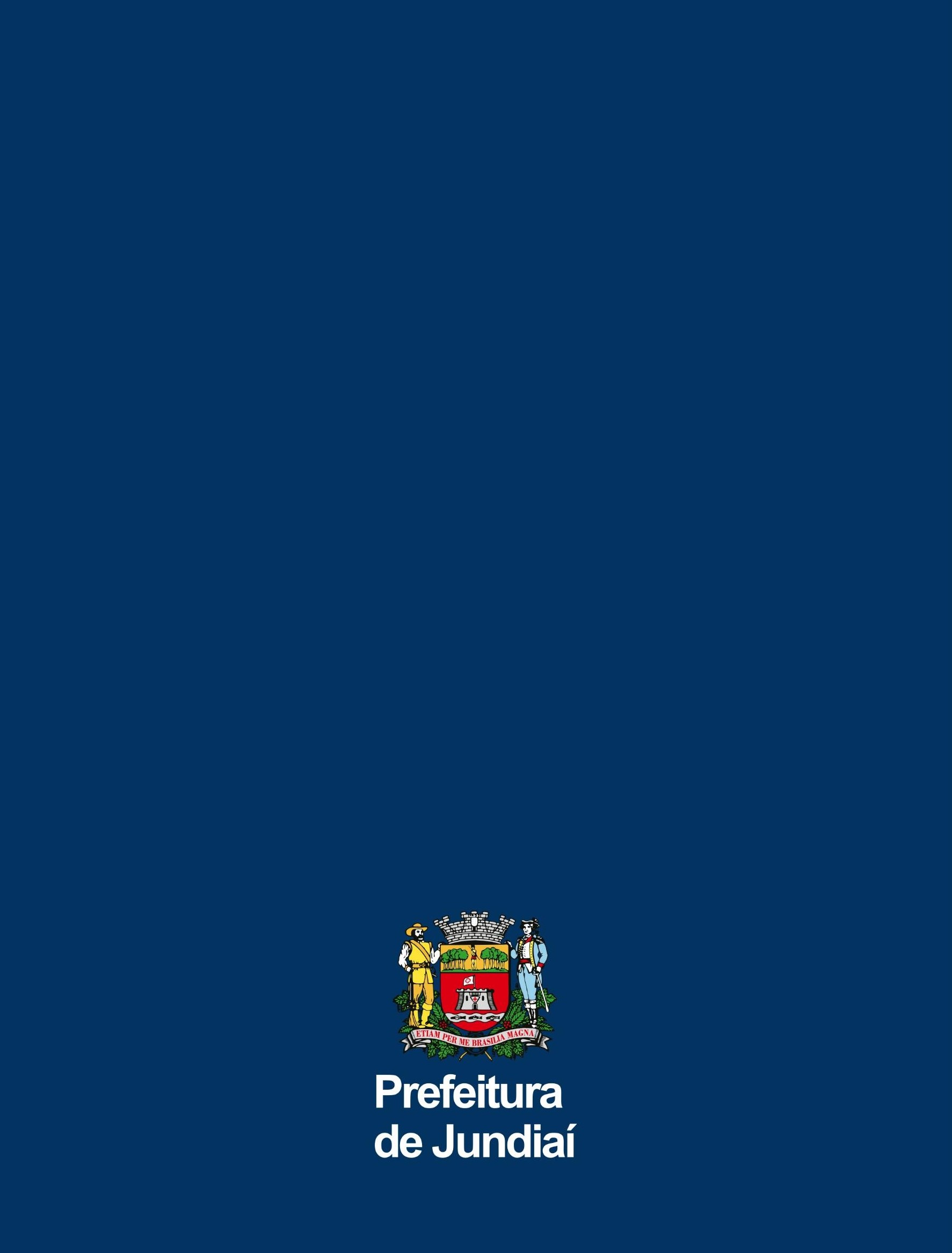 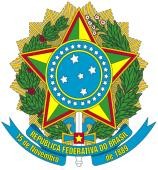 